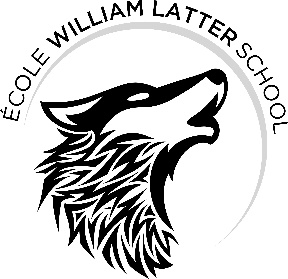 2020-2021Grade 2 EnglishSchool Supplies listOn the first day of school please bring:___36 good quality HB pencils (sharpened)___4 good quality white erasers ___2 red pens___2 pencil sharpeners (with case cover)___1 30cm plastic ruler (NOT flexible please)___2 highlighter markers___1 set of 24 good quality coloured pencils (sharpened)___1 set of 8 washable markers___1 pair of good quality scissors (lefty for left-handed children)___4 large white glue sticks (40g)___1 liquid white glue___1 binder with see-through pocket on cover, 1.5 inches___1 binder with see-through pocket on cover, 1 inch___1 plastic pocket with opening on the side (with three holes to put in a binder)___2 large pencil cases (NOT plastic please)___2 lined copybooks, 80 pages ___4 copybooks, interlined and dotted, 32 pages, 23.2cm x 18.1cm ___1 copybook, ½ plain ½ lined, 23.2cm x 18.1cm ___3 duo-tangs (green, yellow and purple)___1 scrapbook, 20 pages, 35.5cm x 27.9 cm) ___6 paper pocket folders, letter size (not plastic)___8 transparent sheet protectors___1 small erasable white board___4 dry erase markers (dark colours please)___1 fabric placemat (NOT plastic please)___School bag and lunch box (sturdy and waterproof)___2 pairs of shoes (one for indoors and one for outdoors)___1 painting smock___1 black permanent markerPlease label all supplies with your child’s name. Extra supplies will be kept in the classroom. **Please note that all unused items, if any, will be returned home at the end of the school year**Have a safe and fun-filled summer. Looking forward to seeing you in September!      Your grade 2 teacher